Урок ОБЖ "Вредные привычки: курение"Цель: способствовать формированию негативного отношения учащихся  к табакокурению Задачи:Рассмотреть основные факты из истории табакокурения и последствия курения в РоссииВыяснить, как курение влияет на различные системы организмаВыявить причины табакокуренияОпределить существующие способы борьбы с курением и рассмотреть альтернативы курениюОборудование: компьютер, медиапроектор, раздаточный материал (тексты)I. Оргмомент. Вступительное слово учителя. Объявление темы урока.
Сегодня мы поговорим о такой острой для современного общества проблеме, как табакокурение. И  тема нашего урока звучит так: «Вредные привычки. Курение». II. Актуализация имеющихся у учащихся знаний. 
Все вы, наверное, что-то знаете об этой проблеме и, действительно, ничего не знать о ней трудно: каждый день мы видим курящих мужчин, женщин, детей, они встречаются нам на улицах, мы видим их на экранах телевизоров, в кино, а прилавок любого магазина пестрит многообразием огромного количества пачек сигарет. 
Сейчас я предлагаю вам вспомнить, что вы знаете о курении, и подумать над тем, что бы вы хотели узнать о курении. Нарисуйте в тетрадях таблицу, состоящую из трех столбиков: «Знаю», «Хочу знать», «Узнал» (слайд №2).
Заполните два первых столбца таблицы, в третий пока ничего не пишите. Постарайтесь, чтобы в каждом столбце было хотя бы два тезиса…  Пишите коротко, сжато, тезисно… III. Беседа (фронтальный опрос). Обсуждение того, что учащиеся знают о курении. IV. Беседа (фронтальный опрос). Постановка задач урока.
- А что бы вы хотели узнать о курении? (…) Я предполагал, что именно эти вопросы могут у вас возникнуть, и сегодня мы постараемся ответить на ваши вопросы, решив следующие задачи. Итак, сегодня мы должны: 1) рассмотреть основные факты из истории табакокурения и последствия курения в России; 2) выяснить, как курение влияет на различные системы организма; 3) выявить причины табакокурения; 4) определить существующие способы борьбы с курением и рассмотреть альтернативы курению.Но вначале – несколько фактов из истории табакокурения. Ребята, в течение урока все, что вы нового будете узнавать об этой проблеме, можете записывать в третий столбик таблицы. V. Сообщение учащегося (индивидуальное задание)  VI. Слово учителя:  Действительно, наши предки  не знали того, как вредно курение, у них не было той информации, которой владеем мы. И современные доказанные факты о табаке просто ужасающи. VII. Сообщение учащегося (инд.задание). Последствия курения в России От табакокурения в мире ежегодно умирает около шести миллионов человек. Это больше, чем от войн, ДТП, алкоголя, наркомании… Распространение табакокурения в России - самое высокое в мире. Ежегодно в России от причин, связанных с курением, преждевременно умирает до 500 тысяч человек.До 500 тысяч человек уничтожено без авиации, без артиллерии, без подводных лодок… Табачный конвейер смерти укладывает в гробы 6 человек ежеминутно…Недавно историк Жан-Клод Прессак установил, что за всю войну в лагере смерти – Освенциме погибло около 800 тыс. человек. 800 000 за 5 лет войны – 160 000 человек в год. Получается, что табачные дельцы в России сегодня работают в 2-3 раза эффективнее палачей из Освенцима! Видимо, не зря Гитлер в 1942 году определил минимум необходимого для распространения на российских, оккупированных землях: «Только водка и табак!»- Чем же так вреден табачный дым? И как именно он влияет на различные системы организма? Ответы на эти вопросы вы получите, выполнив самостоятельную работу по вариантам.VIII. Самостоятельная работа учащихся (по вариантам)Задание для 1-ого варианта. Работа с таблицей  «Состав табачного дыма»: в таблице перепутаны ячейки; основываясь на своих знаниях, жизненном опыте, подумайте, как влияет каждое из перечисленных веществ на организм, и соедините стрелками соответствующие друг другу вещество и действие, которое оно оказвает на организм человека Задание для 2-ого варианта. Работа с текстом «Влияние курения на системы организма»: прочитайте текст, составьте и запишите по 2-3 вопроса по тексту, которые вы должны будете задать друг другу. Постарайтесь, чтобы вопросы были интересными Давайте рассмотрим таблицу «Состав табачного дыма»IX. Работа с таблицей «Состав табачного дыма» (прием «перепутанные логические цепочки»). Результаты самостоятельной работы учащихся 1-го варианта. Учащиеся представляют свои варианты «соединения» вещества и его влияния на организм. Возможные вопросы: 
- Почему никотин – наркотик?
- В каких еще случаях человек может отравиться угарным газом? (Когда неправильно топят печку на даче, в бане, в деревне)
- Что значит канцерогены? (Вызывают рак) и др.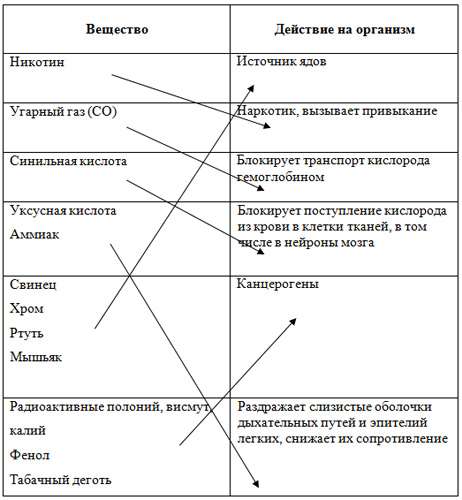 Как именно действует курение на человека, как влияет на системы организма? На этот вопрос вы должны ответить, выполнив самостоятельную работу.

X. Взаимоопрос (результаты самостоятельной работы учащихся 2-го варианта).
Учащиеся задают вопросы друг другу (учитель называет ученика, ученик встает, говорит, кому он задает вопрос и т.д.)XI. Просмотр слайдов 
- Можем еще раз посмотреть, какие органы становятся мишенями курения, какие болезни вызывает активное и пассивное курение. А что такое пассивное курение?XII. Просмотр видео 
Вывод: мы посмотрели, к чему приводит курение. Но почему же современные люди, несмотря на то, что знают о том, что курение вредно, все-таки курят? На этот вопрос отвечали и вы, когда я предлагал вам ответить на вопросы анкеты. И вот что у нас получилось.XIII. Знакомство учащихся с результатами анкетирования
Анализ анкетирования учащихся 8А, 8Б классов (2010г.).
Как ты считаешь, почему подростки начинаю курить?
Ответы детей:
- желают казаться взрослее – 74,4%
- не хотят отличаться от своих друзей – 51,2%
- из любопытства – 25,6%
- заставляют друзья – 14%
- потому что курят родители – 14%
- не могу бросить – 4,6%
- назло родителям – 2,3%Нужно ли бороться с курением? И какими способами? Эти вопросы также были в анкете. Вот результаты.Какие формы борьбы с курением в школе ты бы предложил?
Ответы анкетируемых:
- организовать экскурсию в морг – 76,2%
- запретить продавать сигареты школьникам – 55,8%
- говорить о вреде курения – 41,9%
- запретить курить на школьной территории – 39,5%
- наказывать курильщиков физически – 32,5%
- штрафовать родителей – 25,6%
- забирать сигареты – 18,6%
- оставлять курильщиков на второй год – 18,6%
- вызывать родителей курильщиков – 14%
- во время учебного дня не выпускать курильщиков на улицу – 14%
- дежурить учителям на переменах и не разрешать ученикам курить – 11,6%.XIV. Слово учителя. Существуют различные способы борьбы с курением на уровне государства (слайд  20). Способы борьбы с курением на уровне государства: 1) издание законов об ограничении или запрете курения; 2) введение системы штрафов; 3) антитабачная реклама в СМИ; 4) антитабачная реклама на пачках сигарет и др. Кстати, в России тоже есть закон, ограничивающий табакокурение. Это федеральный закон от 10 июля 2001 года №87-ФЗ «Об ограничении курения табака»  XV. Домашнее задание. Познакомиться с законом, подготовить вопросы. Подумать, соблюдается ли в нашем государстве законодательсво.XVI. Слово учителя. И еще несколько интересных фактов о том, как ведется борьба с курением в других странах (слайд 22).Англия – вычитают деньги из зарплаты за время, проведенное в курильной комнате.
Дания – запрещено курить в общественных местах.
Сингапур – за курение – 500 долларов штрафа. Нет рекламы на табачные изделия.
Финляндия – врачи установили 1 день – 17 ноября , когда курильщики приходят на работу без сигарет.
Япония, г. Ваки – решение:  3 дня в месяц без курения.
Китай – курильщика-школьника заставляют заниматься на велотренажере.
Норвегия – делают запись в личное дело курильщика, что впоследствии может привести к невозможности поступить в престижный колледж или получить хорошую работу.XVII. Беседа. Какие существуют альтернативы курению? (…) Одна из лучших альтернатив – спорт (слайд 24).XVIII. Проектная работа  «Создание знака антитабачной рекламы»  (по группам).XIX. Обсуждение плакатов антитабачной рекламы. Защита работ.XX. Просмотр и обсуждение уже существующих плакатов антитабачной рекламы Мы говорили об антитабачной рекламе. Посмотрите, какие есть плакаты. Объясните их смысл.XXI. Подведение итогов. Вернемся к задачам, которые мы сформулировали вначале урока (учащиеся отвечают на вопросы).